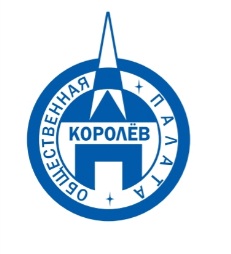 Общественная палата
    г.о. Королёв МО                ул.Калинина, д.12/6Акт
осмотра санитарного содержания контейнерной площадки (КП) 
согласно новому экологическому стандартуМосковская обл. «09» февраля 2020 г.г.о.Королев,  пр.Королева, д.N10..                                                           (адрес КП)Комиссия в составе:  Кошкиной Любови Владимировны, -  председателя комиссии,                      Сильянова Тамара Александровна  – член комиссии,По КП г.о. Королев,  пр.Королева, д.N10.Результаты осмотра состояния КП комиссией:	Прочее /примечания:Общественная палата г.о. Королёв продолжает инспектировать работу регионального оператора по выполнению программы раздельного сбора мусора в муниципалитете. Сегодня 09 февраля ПАЛАТА провела мониторинг состояния содержания контейнерной площадки (КП) на соответствие новому экологическому стандарту, расположенной по адресу пр.Королева, д.N10.Контроль показал: КП оборудована в соответствии с действующим законодательством, нарушений графика вывоза мусора нет. Площадка содержится в чистоте - замечаний нет. По данным проверки составлен АКТ. Приложение: фотоматериалПодписи: 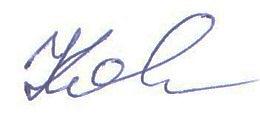 Кошкина Л.В. 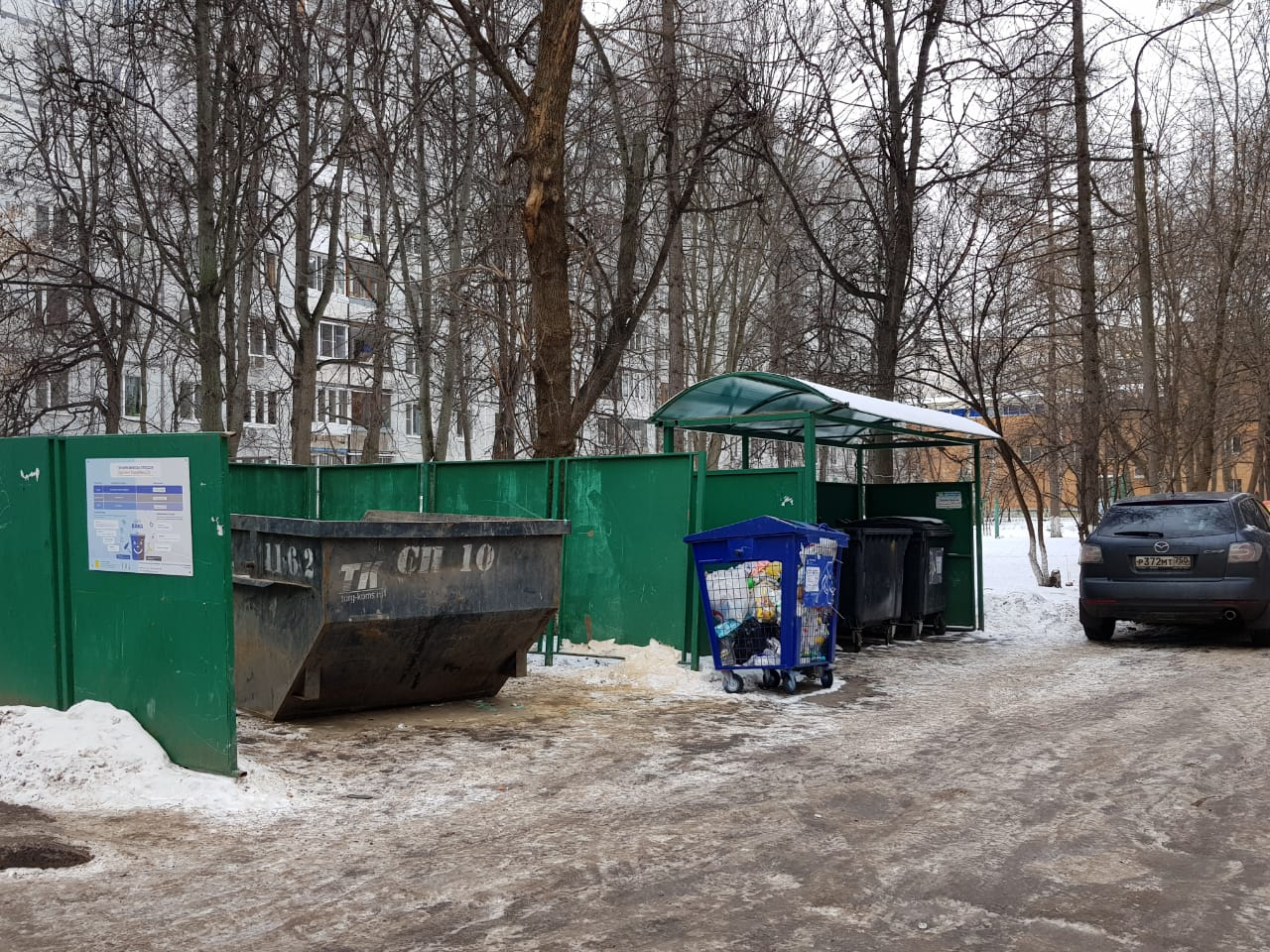 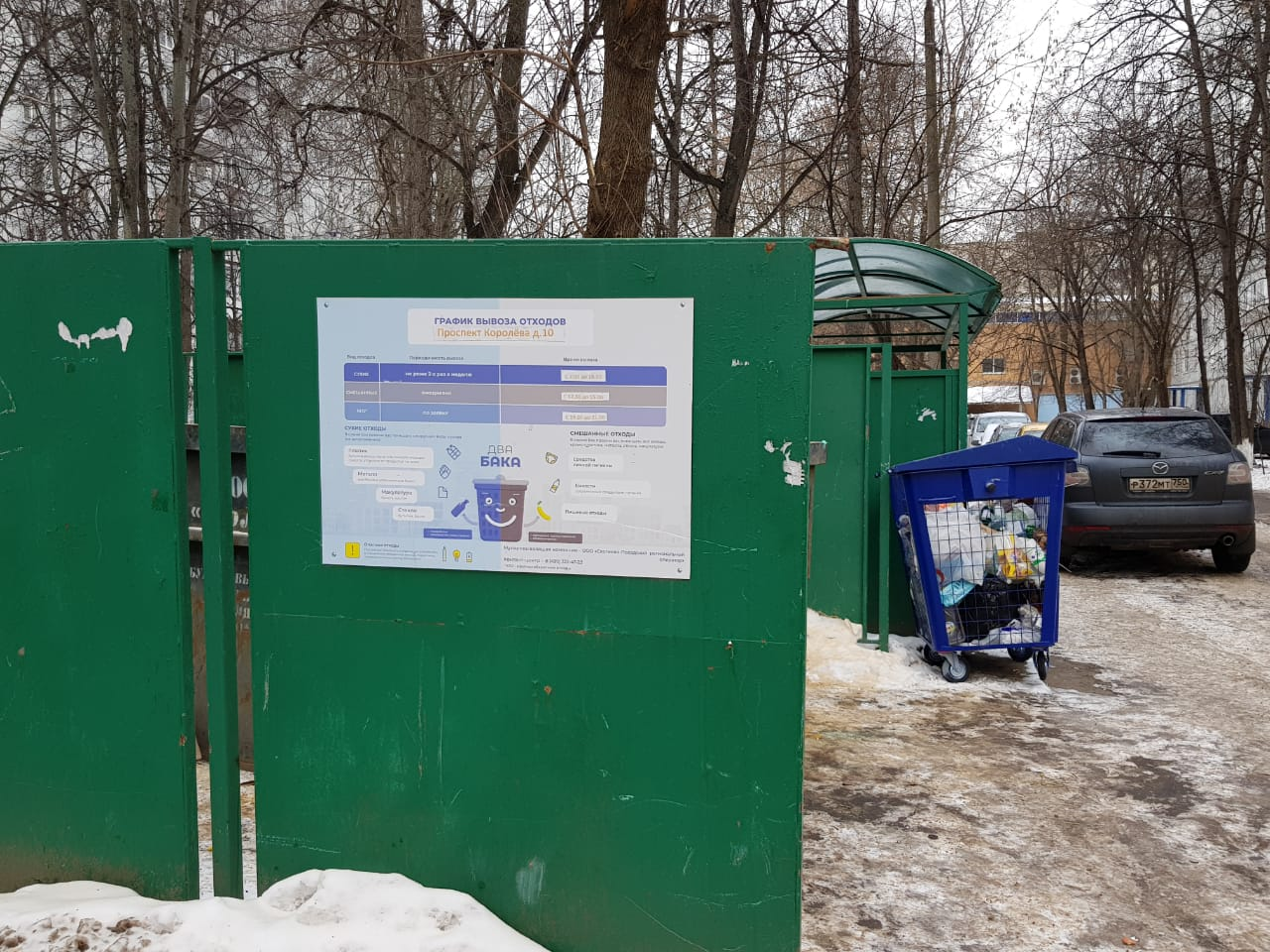 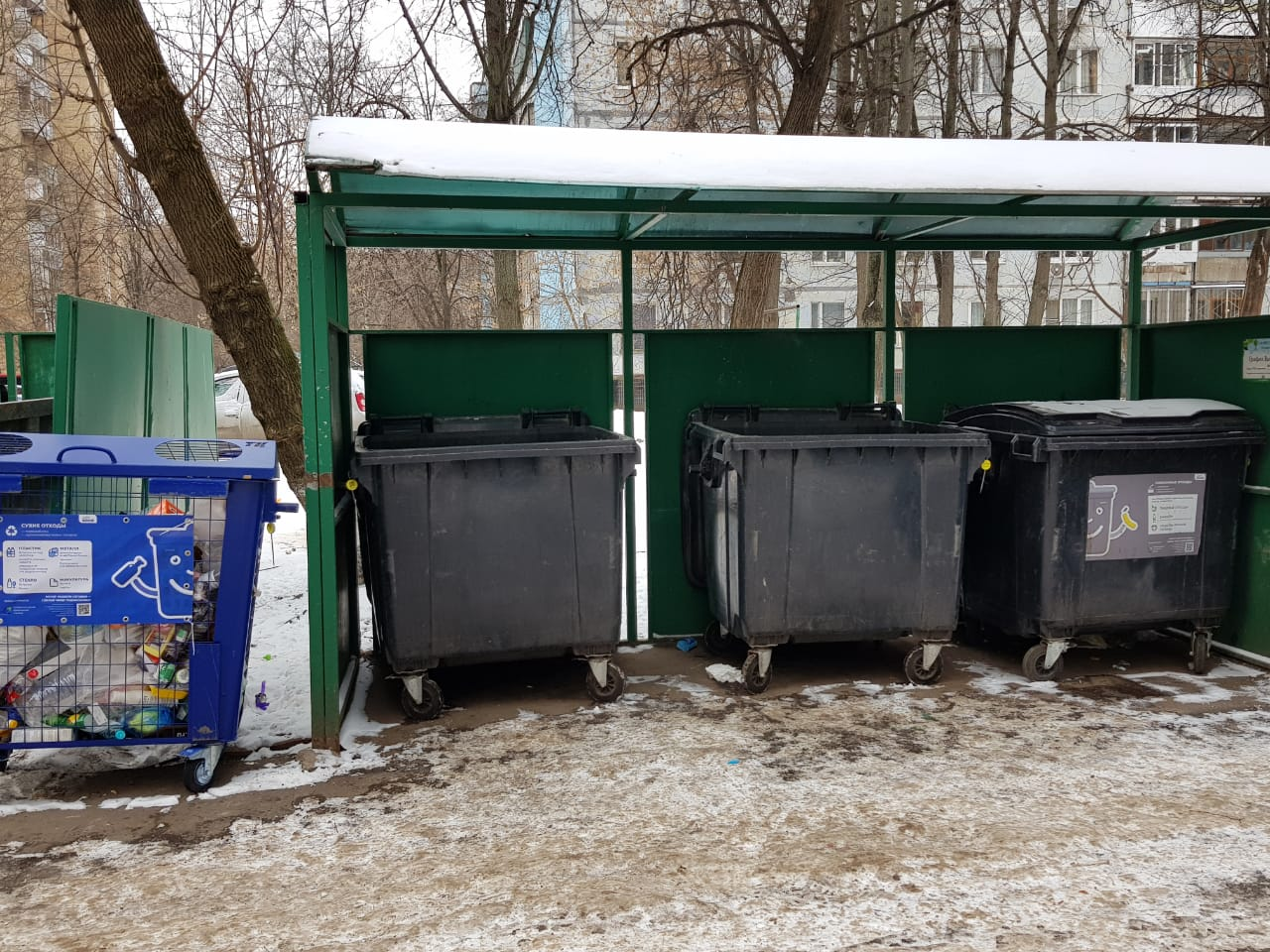 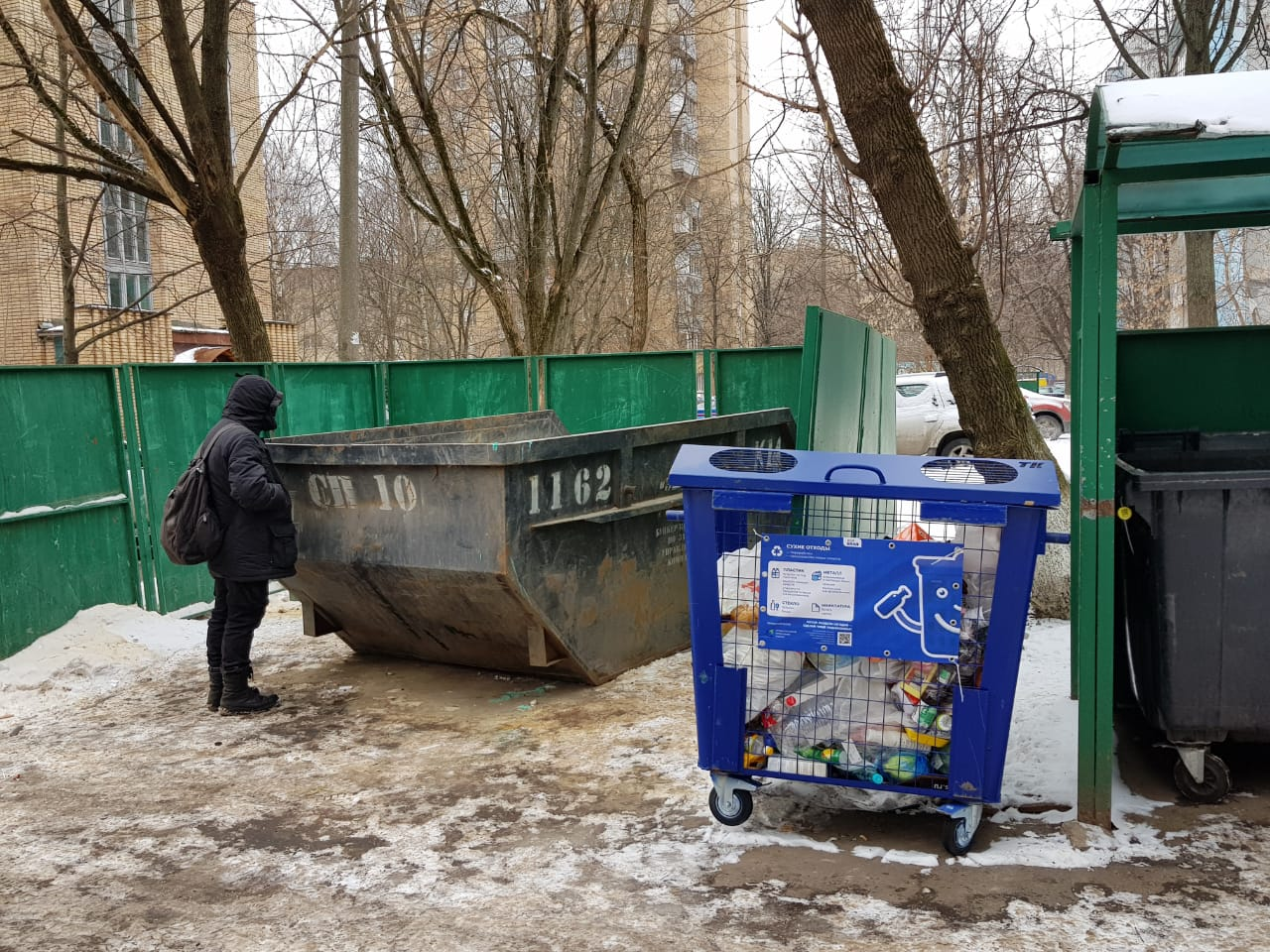 №Критерии оценки контейнерной площадкиБез нарушенийНарушения1Наполнение баков+2Санитарное состояние+3Ограждение с крышей (серые баки под крышей) +4Твёрдое покрытие площадки+5Наличие серых/синих контейнеров (количество)	3/16Наличие контейнера под РСО (синяя сетка)17График вывоза и контактный телефон+8Информирование (наклейки на баках как сортировать)+9Наличие крупногабаритного мусора+